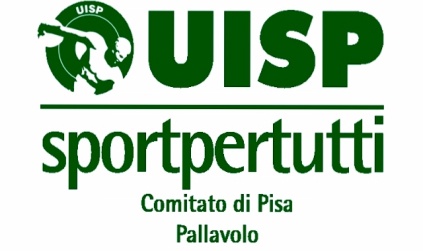 	DOMANDA ISCRIZIONE AL CAMPIONATO NAZIONALE 1° FASE NAZIONALE  2023/2024Il sottoscritto____________________________ ______________in qualità di Presidente pro tempore della Società____________________di___________________via________________________n._____________C.A.P.___________ tel.__________________________E-mail_____________________________________con tessera Uisp n.________________________chiede di essere ammesso a partecipare al campionato Nazionale 1° FASE _Open maschile- Open femminile -  Beachvolley Recapito corrispondenza c/o_____________________________Località____________________________via________________________________n.______C.A.P._______Tel_______________._______________                                                           E-mail______________________	DISPONIBILITA' IMPIANTI GIORNI E ORARI PER LE GARE INTERNE	Campo di gara___________________________________Località_________________________________Giorno di gara_____________________________________alle ore_______________________________Giorno di recupero_________________________________alle ore_______________________________via______________________________n._________C.A.P._________tel.___________________________Dirigente Responsabile Squadra Sig.__________________________________tel.____________________E_mail________________________________________Tessera n.________________________________Dirigente Responsabile squadra Sig.________________________________tel._____________________E_mail________________________________________Tessera n.________________________________Allenatore Sig._____________________________________tel.__________________________________E-mail________________________________________Tessera n.________________________________COVID MANAGER__________________________________DATA						FIRMA DEL PRESIDENTE DELLA SOCIETA'______________________			________________________________